C.V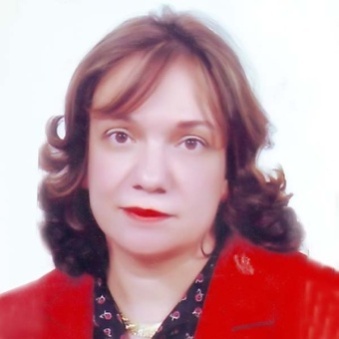 Name: Mariam Zakaria Wahba MichaelDate of birth: 09/06/1961Nationality: EgyptianGraduation: 1-Faculty of Medicine (Cairo University) in 19862-Faculty of Science  (Cairo University) in 1983 ( Anatomy and Physiology)Courses:1- Ultrasonography.2- Laboratories.3- E-Marketing , E- Commerce, Export- Import Specialist ( Cairo University) and ( Faculty of Computers and Information Technology Club) from 02/07/2011  to  23/07/20114- IVF and IUI.Experience:Worked as OB/Gyn resident in Hospitals of Ministry of Health in Egypt since 1988 until 1991.Then as OB/ Gyn Resident in King Khaled Hospitals – KSA for one year and in Sadyan PHC centre another year until sep 1994.Maternal and Child Health Care Doctor in PHC of Ministry of Health – Egypt until early retirement in 2006.Caritas Medical centers - OB/Gyn department until October 2018 (part time) and Private Clinic (part time).Languages:Mother tongue:  Arabic1st  Language:      English - IELTS Score 6 in 20132nd Language:      FrenchComputer skills : Word, Excel, PowerPoint, Moviemaker, SEO, e-Marketing and e-Commerce.Contact information:Tel: 0235724962Mobile: 01223857833Email:  flowermimi61@gmail.com